 UNIVERSITÀ DEGLI STUDI DI BERGAMO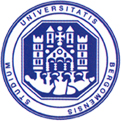 CYFE - CENTRO di ATENEO per la NUOVAIMPRENDITORIALITÀ GIOVANILE e FAMILIAREMODULO DI CONFERMA DI PARTECIPAZIONE AL PERCORSO HC.LAB – PRIMA EDIZIONEIl/la sottoscritto/a (Cognome e Nome) ................................................................................Avendo superato le valutazioni per l’ammissione al Percorso Formativo “Health Contamination Lab” (HC.LAB) dell’Università degli Studi di Bergamo, dichiara di accettare di partecipare al percorso stesso, impegnandosi al rispetto degli obblighi di frequenza del percorso, nonché alla correttezza durante le interazioni nei gruppi di lavoro, pena esclusione da HC.LAB. Luogo....................................Data..........................................		FIRMA	………………………………….